О деятельности профсоюзной организации и руководства Казанского национального исследовательского технологического университета по развитию социального партнерстваЗаслушав и обсудив выступления председателя объединённой первичной профсоюзной организации ФГБОУ ВО «Казанский национальный исследовательский технологический университет» Профессионального союза работников народного образования и науки Российской Федерации Загрутдиновой А. К. и проректора по административно-хозяйственной работе ФГБОУ ВО «Казанский национальный исследовательский технологический университет» Тюпич М. В. «О деятельности профсоюзной организации и руководства Казанского национального исследовательского технологического университета по развитию социального партнерства», Президиум Татарстанской республиканской организации Общероссийского Профсоюза образования ПОСТАНОВЛЯЕТ:1. Информацию «О деятельности профсоюзной организации и руководства Казанского национального исследовательского технологического университета по развитию социального партнерства» принять к сведению.2. Отметить положительную практику совместной работы социальных партнеров по развитию социального партнерства и реализации социальных гарантий и льгот в соответствии с законодательством, отраслевым Соглашением и коллективным договором ФГБОУ ВО «Казанский национальный исследовательский технологический университет».3. Рекомендовать профсоюзному комитету ФГБОУ ВО «Казанский национальный исследовательский технологический университет»:3.1. Регулярно проводить обучение председателей профсоюзных организаций структурных подразделений, председателей комиссий профкома, профсоюзного актива с привлечением администрации ФГБОУ ВО «Казанский национальный исследовательский технологический университет» и представителей Татарстанской республиканской организации Общероссийского Профсоюза образования по правовым вопросам, регулирования трудовых отношений, предоставлении льгот и гарантий, предусмотренных отраслевым соглашением и коллективным договором.3.2. Совместно с отделом охраны труда разработать Положение о службе уполномоченных по охране труда, определить среди сотрудников университета кандидатуры на должности уполномоченных по охране труда.          3.3. Совместно с председателями профсоюзных организаций структурных подразделений университета активно вовлекать молодых сотрудников в профсоюзную деятельность.           3.4. Добиваться повышения уровня работы выборных профсоюзных органов по представительству и защите социально-трудовых прав и профессиональных интересов, социальной защиты молодых сотрудников.          3.5. Студенческой секции профсоюзного комитета университета разработать перспективную программу по мотивации профсоюзного членства студентов внебюджетной формы обучения.            3.6. Обсудить данное постановление на расширенном заседании профсоюзного комитета в срок до 15 мая 2023 г. 4. Контроль за исполнением данного постановления возложить на главного специалиста по профессиональному образованию Татарстанской республиканской организации Общероссийского Профсоюза образования Корнийченко Т. Ю.С П Р А В К Ао деятельности профсоюзной организации и руководства Казанского национального исследовательского технологического университета по развитию социального партнерстваКазанский национальный исследовательский технологический университет является крупнейшим центром отечественного высшего технологического образования. В настоящее время в вузе работают 2851 штатных сотрудников и получают образование по очной форме 12 151 обучающихся из России и более 26 зарубежных стран. В университете действует Объединенная первичная профсоюзная организация работников и студентов. Численность сотрудников – членов профсоюза на 1 января 2023 года составляет 1725 человек (59 % от общего количества работающих). Численность студентов - членов Профсоюза – 10584 человека (87 % от общего количества обучающихся).Одной из приоритетных задач в деятельности профсоюзной организации является защита социально-трудовых отношений, а инструментом ее реализации – стало социальное партнерство в сфере труда, эффективность которого зависит от степени вовлеченности социальных партнеров в эти отношения.Деятельность профсоюзной организации осуществляется на основе перспективного плана, предусматривающего рассмотрение трудовых, социальных вопросов, обеспечение контроля за соблюдением трудового законодательства, проведение организационных мероприятий, оказание практической помощи членам профсоюза, соблюдение социальных гарантий и льгот работников университета и обучающихся. Председатель Загрутдинова А. К.  участвует в заседаниях ректората, вместе с заместителем по работе со студентами Галиуллиной Д. Р. являются членами ученого совета вуза, где представляют интересы работников и обучающихся, в вопросах, касающихся социальной поддержки членов профсоюза. Председатели профсоюзных организаций институтов и факультетов входят в ученые советы своих институтов и факультетов, что закреплено в п. 9.2. Коллективного договора.Администрацией вуза в соответствии с законодательством и Коллективным договором выделены Профкому помещения, обеспеченные всеми должными условиями для работы. Имеется необходимая оргтехника, связь, Интернет, электронная почта. На официальном сайте КНИТУ есть страница «Профсоюзная организация (Профком)». В вузовской газете «Технологический университет» председателем информационной комиссии профкома КНИТУ ведется колонка профкома, в которой публикуются материалы о деятельности профсоюзной организации КНИТУ. Работу объединенной профсоюзной организации координирует профсоюзный комитет, заседания которого проходят не реже 2 раз в месяц. В состав профкома входят 23 человека, в том числе и представители обучающихся. В соответствии с планом работы на заседаниях профкома в 2022-2023г. г. рассматривались такие вопросы как:  - рассмотрение проекта Положения о стимулирующих выплатах,- внесение изменений в правила внутреннего трудового распорядка КНИТУ,- выборы членов комиссии по трудовым спорам, - установление компенсационных выплат за работу с вредными условиями труда, и ряд других важных вопросов социально-правового характера. Представители профсоюзного комитета совместно с администрацией вуза принимают участие в работе 11 ключевых комиссий университета и Ученого совета. В том числе, таких как: Комиссия по трудовым вопросам; Комиссия по принятию и выполнению действующего коллективного договора; Комиссия по молодежной политике, воспитательной и социальной работе; Комиссия по переводу обучающихся с платного обучения на бесплатное в ФГБОУ ВО «КНИТУ»; Стипендиальные комиссии университета и институтов и др.С учетом мнения профсоюзной организации принимаются многие социально-значимые нормативные акты образовательного учреждения. Так, за 2022г. представители профкома приняли участие в разработке и согласовании следующих ЛНА: Положение о комиссии по трудовым спорам, Правила внутреннего трудового распорядка, приказ «Об установлении компенсационных выплат работникам университета, занятым на работах с вредными условиями труда», Положение о награждении работников и обучающихся ФГБОУ ВО «КНИТУ», Регламент «Об обязательных предварительных и периодических медицинских осмотрах, обязательных психиатрических освидетельствований работников ФГБОУ ВО «КНИТУ», Регламент «Проведение специальной оценки условий труда. Гарантии и компенсации», Регламент «Порядок расследования несчастных случаев, происшедших с работниками ФГБОУ ВО «КНИТУ».Студенческой секцией профкома было инициировано внесение изменений в Положение о стипендиальном обеспечении и других формах материальной поддержки обучающихся, в Порядок и критерии назначения повышенной государственной академической стипендии. В рамках социального партнерства между администрацией вуза и Объединенной первичной профсоюзной организацией заключен Коллективный договор на 2022-2025 гг., который включает гарантии по оплате труда, трудовым отношениям, созданию нормальных и безопасных условий работы, молодежной политике и социальным льготам.  Приложением к КД является «Соглашение между администрацией ФГБОУ ВО «КНИТУ» и профсоюзной организацией КНИТУ по социально –экономической защите интересов и прав обучающихся на 2022-2025гг.».Работодатель и Профсоюз отчитываются по итогам года о выполнении коллективного договора.Важным разделом коллективного договора является раздел «Оплата труда». В университете и его филиалах ежегодно анализируется ситуация с оплатой труда, производится индексация заработной платы сотрудников. На 1 января 2023 года заработная плата сотрудников КНИТУ составляет: Оплата труда работников вуза по категориям (тыс.руб.)Профсоюзной организацией неоднократно поднимался вопрос заработной платы учебно-вспомогательного персонала. В результате, после пересмотра возможностей и переговоров в 2021 году прошло повышение и грейдирование заработной платы УВП учебных подразделений (институтов деканатов). Произошло увеличение заработной платы данной категории работников на 28%, что позволило привлечь новые молодые кадры на кафедры. Из внебюджетных средств университета осуществляется оплата за работу в ночное время сверх установленной нормы 20%; материальная помощь; премии в связи с юбилейными датами; расходы на транспортные карты работникам; выплаты при увольнении, выплаты получившим звание «Почетный ветеран КНИТУ»; Ежемесячная надбавка в размере 700 – 1000 рублей за наличие званий «Заслуженный работник высшей школы». «Заслуженный профессор КНИТУ» - в размере половины оклада, за интенсивность труда кураторам студентов 1 курсов обучения независимо от доли ставки – 800 рублей, надбавка за стаж, надбавка материально-ответственным лицам. В раздел «Оплата труда» при заключении КД были внесены новые пункты:4.11. работникам КНИТУ, выполняющим работу, постоянно связанную с разъездами по объектам университета, выдаются транспортные карты.(Сумма расходов на транспортные карты в 2022 г. составила - 151 800 рублей. Карты пополняются администрацией ежемесячно). 4.12. В целях поощрения работников за многолетний добросовестный труд установлены следующие надбавки стимулирующего характера: - работникам, непрерывно проработавшим в КНИТУ в течение 10 лет – 360 руб., в течение 20 лет – 600 руб., в течение 30 лет – 1200 руб. 4.13. Доплата за работу в ночное время производится работникам за каждый час работы в ночное время. Ночным считается время с 10 часов вечера до 6 часов утра. Доплата за работу в ночное время составляет 35 % часовой тарифной ставки (части должностного оклада), рассчитанного за каждый час работы в ночное время.Анализ Коллективного договора показал, что в целом нормативный правовой акт содержит договоренности сторон по широкому кругу важных для работников социально-трудовых вопросов, установлены и предоставляются дополнительные гарантии и льготы. Так, например:- КНИТУ имеет право устанавливать в локальных нормативных актах дифференциацию верхнего предела учебной нагрузки по должностям, отнесенным к профессорско-преподавательскому составу, исходя из целесообразности установления верхнего предела учебной нагрузки по должности доцента не более 850 часов в год, а по должности профессора – не более 800 часов.- Денежное вознаграждение работникам в связи с юбилейными датами (50, 60, 70 лет и далее кратно 5 годам) выплачивается Работодателем в размере одного должностного оклада.- Работодатель при увольнении по инициативе штатного работника в связи с его уходом на пенсию по возрасту, проработавшего в КНИТУ не менее 10 лет, выплачивает ему сверх установленной суммы единовременную надбавку в размере двух его месячных должностных окладов. - Дополнительные оплачиваемые дни отпуска: женщинам, имеющим детей в возрасте до 14 лет включительно (отцам, воспитывающим детей до 14 лет без матери), предоставляется один дополнительный выходной день в месяц с оплатой его в размере дневного заработка или один неполный рабочий день (короче на два часа) в неделю.- Уполномоченным по охране труда Профсоюза, качественно выполняющим свои общественные обязанности, – 1 день (по представлению Профсоюза) в год;-ответственным по охране труда, пожарной безопасности, ГОЧС и экологической безопасности – 1 день по обоснованному представлению от Управления производственной безопасности КНИТУ.- Уполномоченным по охране труда предоставлять не менее 2 часов в неделю в рамках рабочего времени для осуществления деятельности;В случае трудного материального положения Работодатель оказывает работнику материальную помощь в порядке и на условиях, определяемых Коллективным Договором и иными локальными нормативными актами в следующих случаях:	- смерть работника, основным местом работы которого являлся университет. Материальная помощь оказывается в размере 5000 рублей;- смерть близких родственников, не являющихся сотрудниками университета). в размере 3000 рублей;- тяжелое материальное положение, связанное с утратой личного имущества в результате пожара, совершенного преступления или стихийного бедствия. в размере 3000 рублей;- в связи с тяжелым заболеванием оказывается в размере 2500 рублей (не чаще одного раза в год).Одним из важнейших элементов социальной политики университета является создание условий для закрепления в КНИТУ молодых преподавательских кадров. В настоящее время в вузе работают 645 молодых специалистов в возрасте до 35 лет. Из них 140 из числа ППС. 	Из 645 молодых специалистов 305 являются членами Профсоюза. В профсоюзном комитете имеется ответственный по работе с молодыми специалистами. Ежегодно проводится конкурс «Лучший молодой преподаватель КНИТУ». Участникам – молодым преподавателям на основании положения выплачивается стимулирующая надбавка к заработной плате в течение года: победителю – 20% от должностного оклада, лауреатам – 15%, номинантам – 10%, участникам – 5%, спецприз от Профкома – 3000 руб. Со стороны профсоюзного комитета, согласно «Положению о порядке оказания материальной помощи работникам Казанского национального исследовательского технологического университета – членам профсоюза Профкома КНИТУ» молодые специалисты могут получить поддержку:- в связи: с регистрацией брака (за 2022-2023г.г. 10 работникам на сумму 50 000 руб.); с рождением ребенка (32 работника на сумму 99 000 рублей); подготовкой к школе детей работников, относящихся к социально-незащищенным категориям (84 работника на общую сумму 154 тыс. руб.); Частичную компенсацию на оздоровления детей в ДОЛ от профкома в 2022г. получили 8 работников на сумму 24 000руб.Социальное партнерство в КНИТУ стало реальным инструментом достижения стабильного, устойчивого, планомерного развития университета.Разработана и успешно реализуется программа капитального ремонта зданий и сооружений, которая предусматривает не только обновление аудиторного фонда, но и повышение комфортности пребывания людей в различных видах помещений, соблюдение санитарных норм, основных требований законодательства об охране труда и т.д. Так, в 2022 году был выполнен капитальный ремонт лабораторий и аудиторных помещений общей площадью более 1000 кв.м. Учебные аудитории и лаборатории после ремонта соответствуют современным тенденциям  организации научно-образовательных пространств и экологическим требованиям. Для поддержки реализации молодежной политики в комплексе учебных корпусов созданы новые творческие пространства, включающие в себя танцевальный зал, творческую студию, открыт коворкинг, оборудованный всем необходимым для учебы, отдыха и общения.В университете уделяется большое внимание вопросам организации общественного контроля за охраной труда и обеспечению безопасных   условий   жизнедеятельности.  	С 2020 года в университете действует программа «Производственная безопасность» с финансированием в размере 23 миллиона рублей.  Были приобретены средства индивидуальной защиты на 2,5 миллиона рублей, возобновлены медицинские осмотры всех работников, произведены компенсационные выплаты работникам с тяжелыми условиями труда, организовано дополнительное обучение по охране труда.В связи с возникающими у работников вопросами по охране труда на официальном сайте КНИТУ создана форма обратной связи, через которую поступают и отрабатываются заявки – «ПРОИЗВОДСТВЕННАЯ БЕЗОПАСНОСТЬ». Это позволяет напрямую обратиться к специалистам в данной области, дать знать специалистам по ОТ о какой-либо проблеме, обходя бюрократические моменты по оформлению служебных писем. При профсоюзном комитете действует комиссия по охране труда, председатель которой входит в состав комиссий по СОУТ. Председатель профсоюзной организации входит в состав комиссии по расследованию несчастных случаев, по подготовке помещений университета к новому учебному году и т.д. Ежегодно заключается Соглашения по охране труда с перечнем планируемых мероприятий по улучшению условий труда.На новый уровень вышла совместная работа профкома и администрации по оздоровлению и сохранению здоровья сотрудников вуза. Так, ежегодно, профкомом совместно с администрацией вуза организуются пункты вакцинации от гриппа. Вакцинацию в 2022г. прошли 73 чел. Обязательные медицинские осмотры работников университета проводятся за счет средств работодателя. Кроме того, в течение года при поддержке университета на базе Медицинского центра КНИТУ по инициативе профкома реализуется проект по предоставлению бесплатных стоматологических услуг, физиотерапии и массажа. За 2022-2023 гг. воспользовались возможностью 108 человек. В апреле 2023 г. при поддержке администрации на базе Медицинского центра университета был реализован проект по комплексному скрининговому обследованию состоянию здоровья работников. В проекте приняли участие 154 чел.Профком в течении нескольких лет занимается организацией дополнительных скрининговых программ для членов Профсоюза. «УЗИ скрининг внутренних органов, сердца» за 2022-2023г.г. прошли 176 работников. Профсоюзной организацией на эти цели было выделено176 000 руб. В январе 2023г. профсоюзной организацией запущен новый социальный проект. «Здоровые суставы». Работники университета – члены профсоюза, у которых есть заболевания опорно-двигательного аппарата, имеют возможность бесплатно получить комплексное лечение в течении 7-10 дней в одном из медицинских центров Казани. Надо отметить, что администрация вуза, понимая важность данных мероприятий, пошла на встречу профсоюзному комитету, разрешив при необходимости прохождение обследования и лечения в рабочее время.Также в 2023 году запланировано бесплатное мамографическое обследование сотрудниц университета старше 40 лет, предварительный список включает 120 человек.Профкомом заключаются договоры на оформление абонементов в спортивные учреждения города по корпоративной стоимости; такие, как X-FIT АК БАРС, КСК «КАИ Олимп». Совместно с администрацией вуза профком организует спортивные мероприятия, такие как «Лыжня КНИТУ», шахматный турнир, турнир по настольному теннису и др. В 2022 году приняли участие 69 работников и членов семей.Пользуются большой популярностью у сотрудников проекты, реализуемые профсоюзной организацией совместно с республиканским комитетом, такие как: «Профсоюзный уйкенд», «Лето в Сочи», «За здоровьем в Крым». Администрация вуза уделяет большое внимание оздоровлению обучающихся. За 2022 г. прошли оздоровление 841 студент, в том числе в медицинском центре КНИТУ-321 чел., в СОЛ «Зеленый Бор» в течении летнего периода -280 чел., в г. Анапа при проведении спортивно-культурно-массового мероприятия «Патриотическая школа КНИТУ» - 35 чел., в санатории «Волга» (г. Зеленодольск) - 15 чел. На оздоровление студентов в 2022 году были затрачены денежные средства в размере 788 801,29 руб. Для улучшения качества оздоровления студентов был заключен контракт на 2022 год между ФГБОУ ВО «КНИТУ» и ГБУ «РЦ Лето» по организации физкультурно-оздоровительных мероприятий для студентов на сумму 571 468, 80 руб.Традиционной в вузе остается адресная социальная поддержка студентам, относящимся к категории лиц из числа детей-сирот и детей, оставшихся без попечения родителей. Им в полном объеме выплачиваются определенные законодательством РФ социальные выплаты, которые в обязательном порядке согласуется с профсоюзной организацией КНИТУ. Социальное обеспечение в 2022 г. составило 34034 700руб. Социальная комиссия студенческой секции профкома КНИТУ ведет мониторинг и учет данной категории студентов, с целью оказания помощи и выплаты материальной помощи в соответствии с Положением об оказании материальной помощи обучающимся-членам профсоюза.С каждым годом в университете увеличивается доля иногородних студентов и студентов из стран ближнего и дальнего зарубежья. В настоящее время в 9 Домах аспирантов и студентов проживает 2793 обучающихся. Студенческой секцией профкома ведется активная работа со студенческими советами Домов аспирантов и студентов КНИТУ. В состав каждого студенческого совета входит профорг – представитель жилищно-бытовой комиссии студенческой секции профкома КНИТУ, который осуществляет консультации студентов по разнообразным вопросам и помогает в реализации мероприятий и проектов. В этом учебном году жилищный фонд пополнился двумя новыми общежитиями на 500 мест. Также после ремонта запущен учебный корпус по улице Зорге для образовательного процесса студентов СПО. Произведен ремонт в УСК Мирас, Общежитиях № 2, 3, 5, 7. Сумма затрат на ремонтные работы составила – 87 788, 2 тыс. руб.На республиканском конкурсе «Лучшая команда студенческого совета общежития - 2022» команда студенческого совета ДАС №6 стала победителем, а студенческий совет ДАС №2 занял 2-е место.Для иногородних студентов, которые не проживают в общежитии, студенческая секция профкома КНИТУ реализует социальный проект, направленный на поиск жилья для обучающихся КНИТУ «ProfDOM». Проект реализуется с 2011 в закрытой группе в социальной сети «ВКонтакте». Средний охват группы проекта составляет 2300 пользователей.Активная информационная работа ведется в социальных сетях. В официальной группе профкома КНИТУ в социальной сети «ВКонтакте» публикуется вся актуальная информация для обучающихся. В настоящее время количество подписчиков насчитывает 13076 человек. В марте 2023 года Профсоюзная организация Казанского национального исследовательского технологического университета победила в номинации «Лучший профсоюзный социальный аккаунт» медиа конкурса ФПРТ.Студенческая секция профкома взаимодействует со студенческими объединениями университета: Ассоциация студенческих советов ДАС КНИТУ, студенческий спортивный клуб «KRONOS», Содружество иностранных студентов, Союз студентов и аспирантов.Студенты ежегодно участвуют в таких мероприятиях как: «Профсоюзная неделя», школа «Поколение», «Агитбригады КНИТУ» «Спартакиада ДАС КНИТУ» и др. Одним из значимых мероприятий в университете является церемония награждения победителей Ежегодной студенческой премии «Отличник года КНИТУ», где отмечают самых выдающихся студентов и студенческие объединения. В 2022 году, по инициативе профкома были введены две новые номинации «Староста года» и «Студенческое проф. бюро».  При профкоме работает Комиссия по жилищно-бытовым вопросам, которой осуществляется консультационная поддержка, помощь при оформлении документов. Отслеживаются существующие программы по жилью для информирования работников университета. За 2022 год в комиссию по жилищным вопросам поступило более 50 обращений. Представители профсоюзного комитета входят в состав комиссии при университете «Общественная жилищная комиссия ФГБОУ ВО «КНИТУ».Таким образом, использование потенциала социального партнерства для развития университета полностью себя оправдывает. В вузе удалось создать благоприятный климат, необходимые условия для конструктивного диалога сторон в интересах совершенствования учебного процесса, научной деятельности и достижения стратегического успеха. 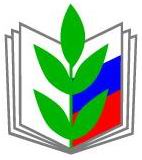 ПРОФЕССИОНАЛЬНЫЙ СОЮЗ РАБОТНИКОВ НАРОДНОГО ОБРАЗОВАНИЯ И НАУКИ РОССИЙСКОЙ ФЕДЕРАЦИИРЕГИОНАЛЬНАЯ ОРГАНИЗАЦИЯ ПРОФЕССИОНАЛЬНОГО СОЮЗА РАБОТНИКОВ НАРОДНОГО ОБРАЗОВАНИЯ И НАУКИ РОССИЙСКОЙ ФЕДЕРАЦИИВ РЕСПУБЛИКЕ ТАТАРСТАН(ТАТАРСТАНСКАЯ РЕСПУБЛИКАНСКАЯ ОРГАНИЗАЦИЯ ОБЩЕРОССИЙСКОГО ПРОФСОЮЗА ОБРАЗОВАНИЯ)ПРЕЗИДИУМПОСТАНОВЛЕНИЕПРОФЕССИОНАЛЬНЫЙ СОЮЗ РАБОТНИКОВ НАРОДНОГО ОБРАЗОВАНИЯ И НАУКИ РОССИЙСКОЙ ФЕДЕРАЦИИРЕГИОНАЛЬНАЯ ОРГАНИЗАЦИЯ ПРОФЕССИОНАЛЬНОГО СОЮЗА РАБОТНИКОВ НАРОДНОГО ОБРАЗОВАНИЯ И НАУКИ РОССИЙСКОЙ ФЕДЕРАЦИИВ РЕСПУБЛИКЕ ТАТАРСТАН(ТАТАРСТАНСКАЯ РЕСПУБЛИКАНСКАЯ ОРГАНИЗАЦИЯ ОБЩЕРОССИЙСКОГО ПРОФСОЮЗА ОБРАЗОВАНИЯ)ПРЕЗИДИУМПОСТАНОВЛЕНИЕПРОФЕССИОНАЛЬНЫЙ СОЮЗ РАБОТНИКОВ НАРОДНОГО ОБРАЗОВАНИЯ И НАУКИ РОССИЙСКОЙ ФЕДЕРАЦИИРЕГИОНАЛЬНАЯ ОРГАНИЗАЦИЯ ПРОФЕССИОНАЛЬНОГО СОЮЗА РАБОТНИКОВ НАРОДНОГО ОБРАЗОВАНИЯ И НАУКИ РОССИЙСКОЙ ФЕДЕРАЦИИВ РЕСПУБЛИКЕ ТАТАРСТАН(ТАТАРСТАНСКАЯ РЕСПУБЛИКАНСКАЯ ОРГАНИЗАЦИЯ ОБЩЕРОССИЙСКОГО ПРОФСОЮЗА ОБРАЗОВАНИЯ)ПРЕЗИДИУМПОСТАНОВЛЕНИЕ       «28» апреля 2023 г.
г. Казань
                           № 16 - 1                          Председатель 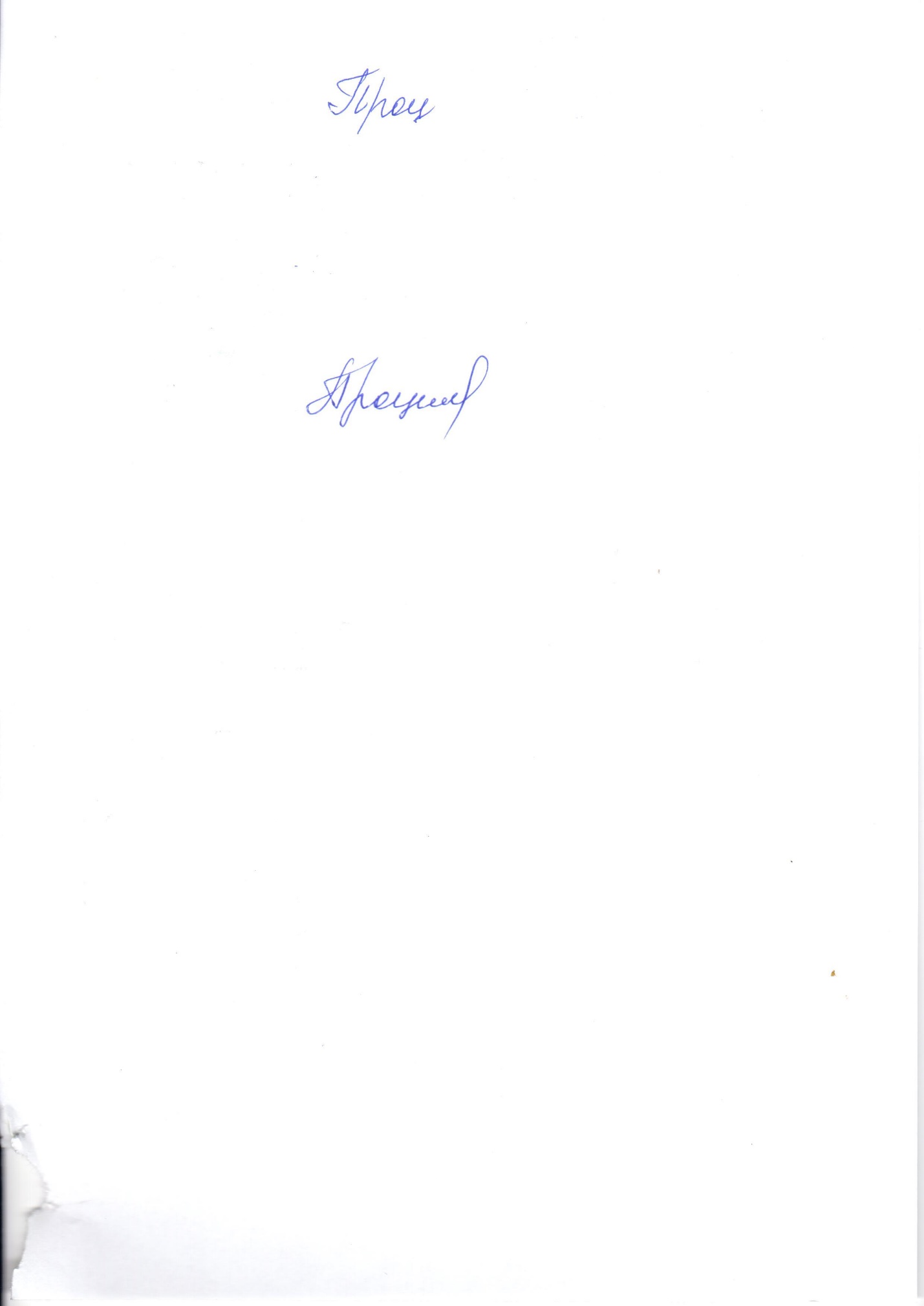     И.Н. ПроценкоКатегории персонала2022 год2023 годДиректор4859151655Зав.кафедрой, д.н., профессор7249177059Профессор, д.н.6044464252Доцент, к.н.4521748066Старший преподаватель2944831304Преподаватель2677128458 Ассистент1958420826АдминистративныйПерсонал (начальник отдела)1614917883Технический персонал (инженер (УВП))1536817153